Landscape evaluationKaty millsAttractiveness-  natural  /  man madeLaCenterra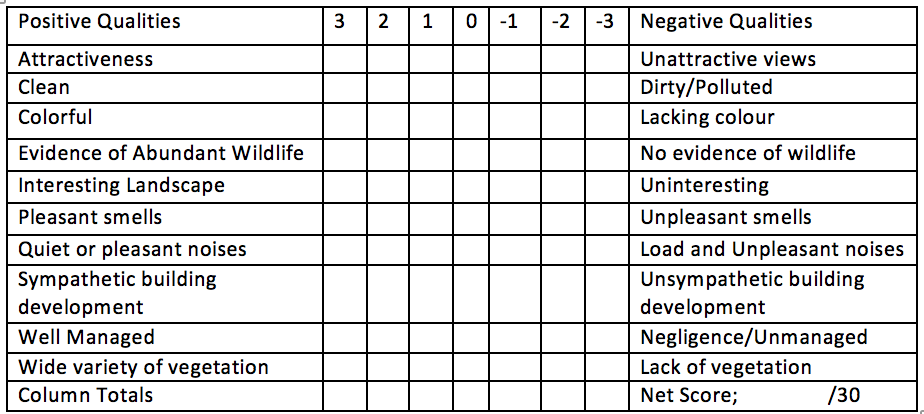 Attractiveness-  natural  /  man madeWhole FoodsAttractiveness-  natural  /  man made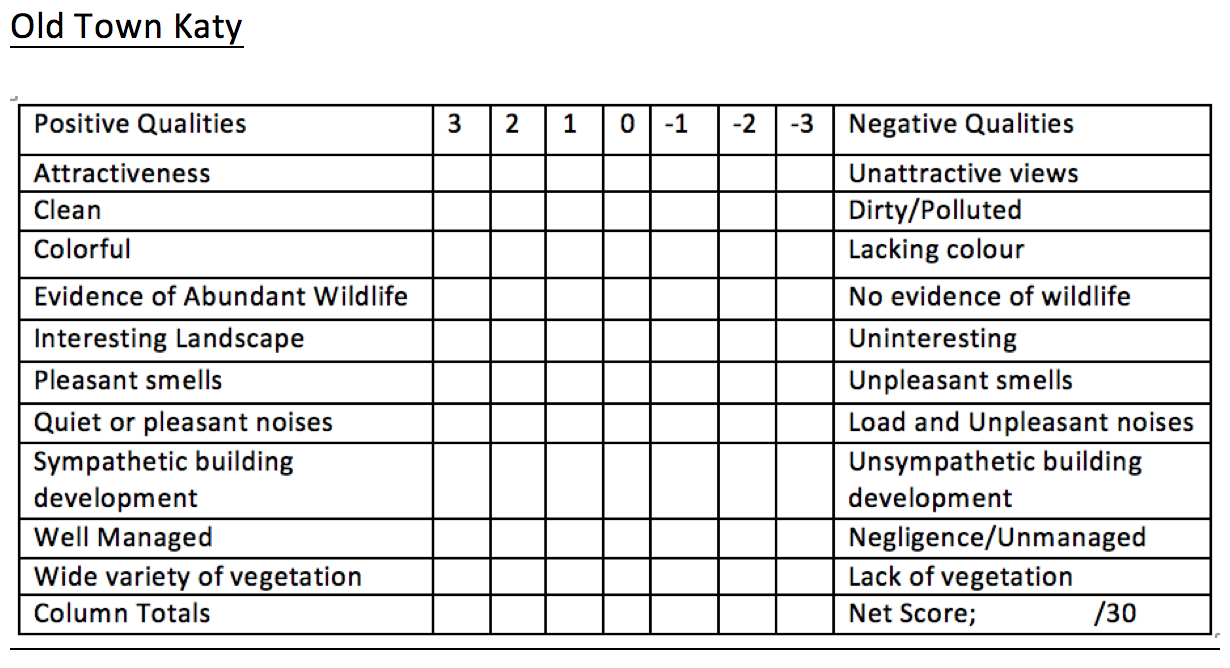 Attractiveness-   natural    / man madePositive Qualities3210-1-2-3Negative QualitiesAttractivenessUnattractive viewsClean (No Litter)Dirty/PollutedColorfulLacking colourEvidence of Abundant WildlifeNo evidence of wildlife Interesting LandscapeUninterestingPleasant smellsUnpleasant smellsQuiet or pleasant noisesLoad and Unpleasant noisesSympathetic building developmentUnsympathetic building developmentWell ManagedNegligence/UnmanagedWide variety of vegetationLack of vegetationColumn TotalsNet Score;                 /30